Dr. Michael Hopkins, Short Bio Aug 2016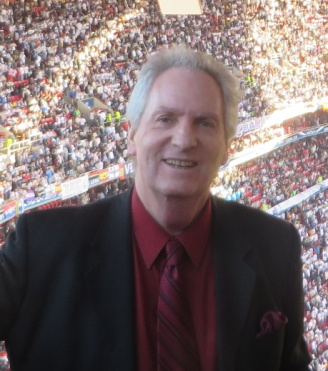 Prof. Dr. Michael Hopkins is CEO of MHC International Ltd (MHCi) a research and advisory company on CSR, employment and development, with HQ in London, UK.  Author and commentator on development issues and CSR with a strong focus on jobs, skill analysis and development. His fourteenth book appeared in Jan 2016: CSR and Sustainability - From the Outside to the Mainstream A Text Book (Greenleaf, UK, 2016).  See https://www.csrfi.com/publications